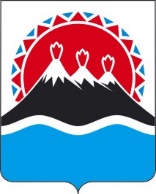 П О С Т А Н О В Л Е Н И ЕПРАВИТЕЛЬСТВАКАМЧАТСКОГО КРАЯг. Петропавловск-КамчатскийВ соответствии со статьей 12 Закона Камчатского края от 27.05.2022
№ 84 «О Правительстве Камчатского края»ПРАВИТЕЛЬСТВО ПОСТАНОВЛЯЕТ:1. Образовать Президиум Правительства Камчатского края в следующем составе:1) Председатель Правительства Камчатского края;2) Первый вице-губернатор Камчатского края;3) Руководитель Администрации Губернатора Камчатского края;4) заместители Председателя Правительства Камчатского края;5) Министр финансов Камчатского края.2. Настоящее постановление вступает в силу после дня его официального опубликования.[Дата регистрации]№[Номер документа]Об образовании Президиума Правительства Камчатского краяПредседатель Правительства Камчатского края[горизонтальный штамп подписи 1]Е.А. Чекин